CONCOURS CLEMENCEAU- FORMULAIRE D’INSCRIPTION -(à compléter informatiquement et à transmettre selon les modalités précisées par l’IA-DASEN avant le vendredi 20 janvier 2020)Cette fiche est destinée à préparer les différentes visites et interventions.Fait à :Date et signature du chef d’établissement :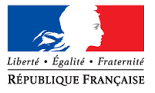 Ministère de l’éducation nationaleet de la jeunesseMinistère de l’intérieurPrésentationNom du collège : Adresse : Commune et département : Identité du chef d’établissement : Mail : Téléphone : Informations sur le groupePersonne référente du projet : Fonctions : Mail : Téléphone :Nombre d’élèves du groupe (maximum 10 élèves) :Nom - Prénom – Classe